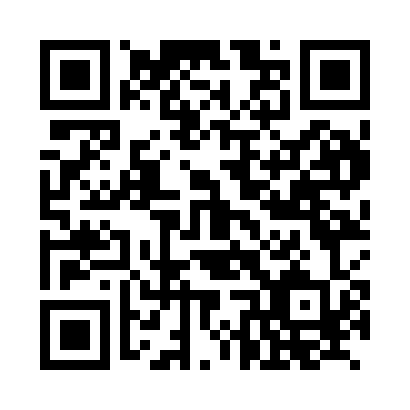 Prayer times for Barhauser, GermanyWed 1 May 2024 - Fri 31 May 2024High Latitude Method: Angle Based RulePrayer Calculation Method: Muslim World LeagueAsar Calculation Method: ShafiPrayer times provided by https://www.salahtimes.comDateDayFajrSunriseDhuhrAsrMaghribIsha1Wed3:085:3412:595:028:2410:412Thu3:045:3212:595:028:2610:443Fri3:015:3112:595:038:2810:474Sat2:575:2912:595:038:2910:505Sun2:535:2712:595:048:3110:536Mon2:505:2512:585:058:3210:567Tue2:465:2412:585:058:3410:598Wed2:445:2212:585:068:3611:029Thu2:435:2012:585:078:3711:0510Fri2:435:1912:585:078:3911:0611Sat2:425:1712:585:088:4011:0712Sun2:415:1612:585:088:4211:0713Mon2:415:1412:585:098:4311:0814Tue2:405:1312:585:108:4511:0915Wed2:405:1112:585:108:4611:0916Thu2:395:1012:585:118:4811:1017Fri2:395:0812:585:118:4911:1018Sat2:385:0712:585:128:5011:1119Sun2:375:0612:585:128:5211:1220Mon2:375:0412:585:138:5311:1221Tue2:375:0312:595:138:5511:1322Wed2:365:0212:595:148:5611:1423Thu2:365:0112:595:148:5711:1424Fri2:355:0012:595:158:5911:1525Sat2:354:5912:595:169:0011:1526Sun2:354:5712:595:169:0111:1627Mon2:344:5612:595:179:0211:1728Tue2:344:5612:595:179:0311:1729Wed2:344:5512:595:179:0511:1830Thu2:334:541:005:189:0611:1831Fri2:334:531:005:189:0711:19